CAGED SYSTEMLearn the 5 chord shapes C, A, G, E and D.– Move all 5 chord shapes up the neck.– Learn where the root notes are positioned in each chord shape.– Memorize the neighboring chord shapes of each shape.– Practice all 5 chord shapes in the CAGED sequence across the fretboard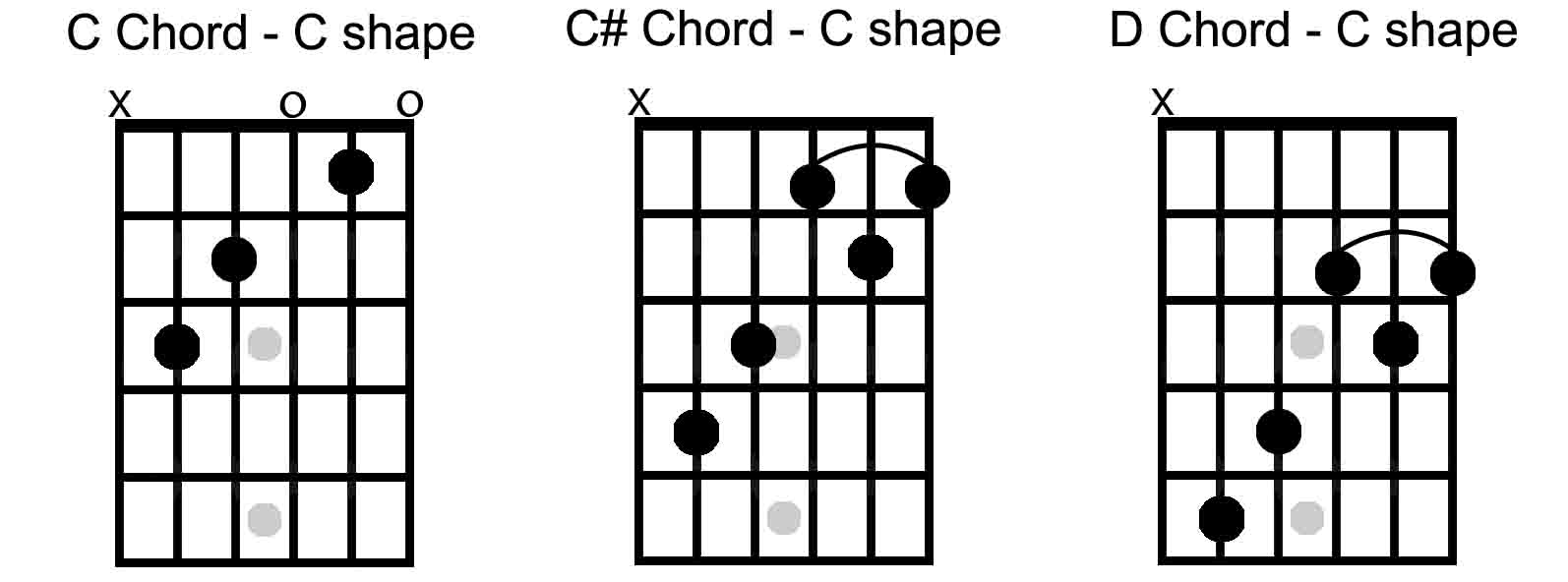 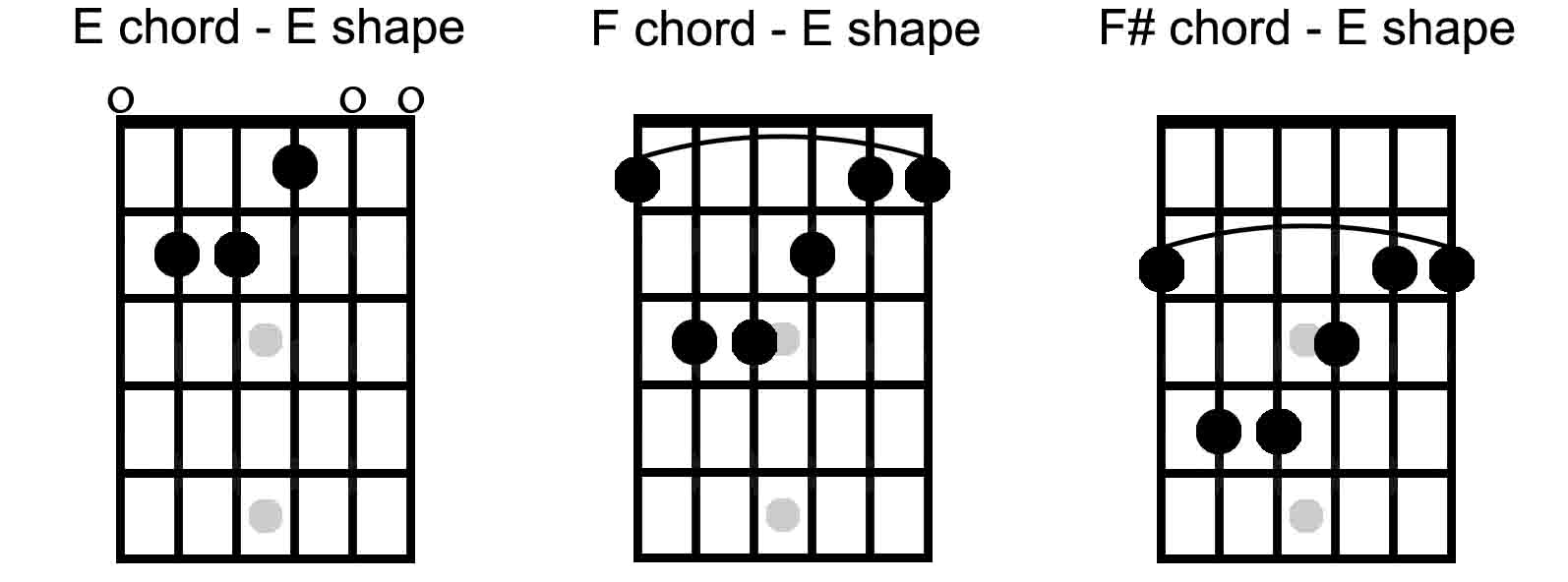 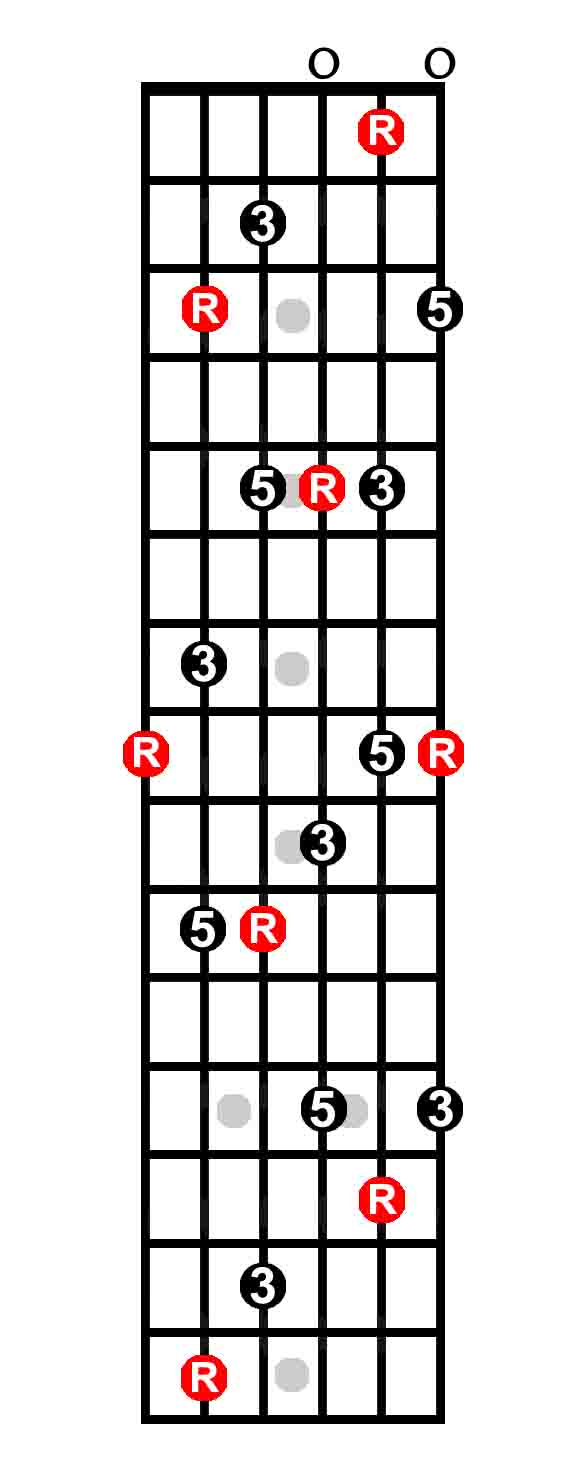 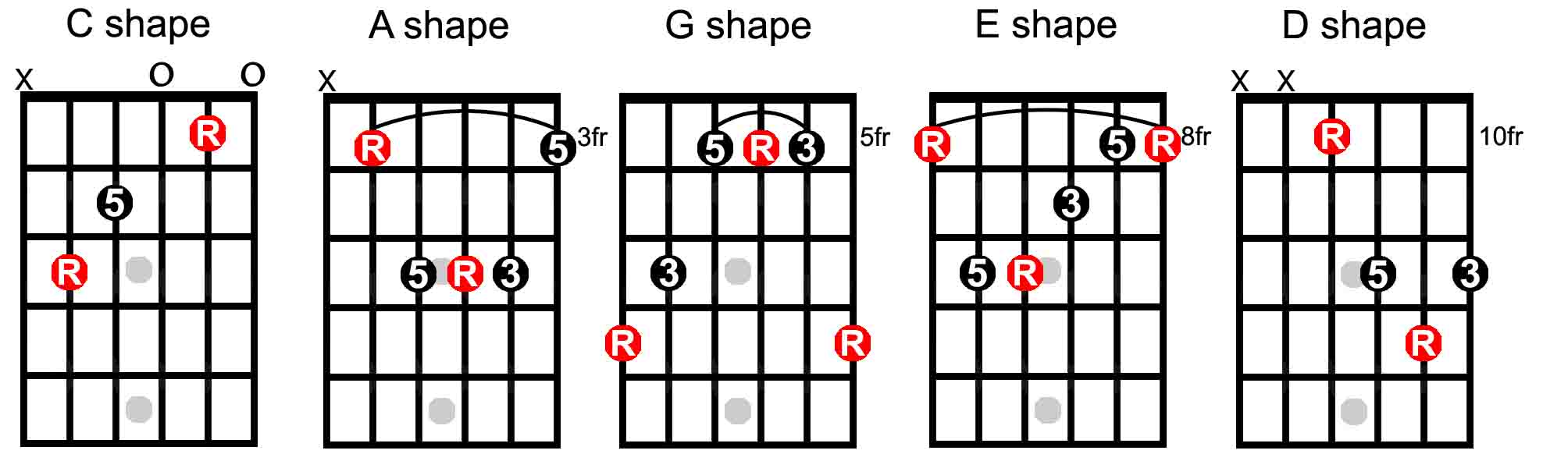 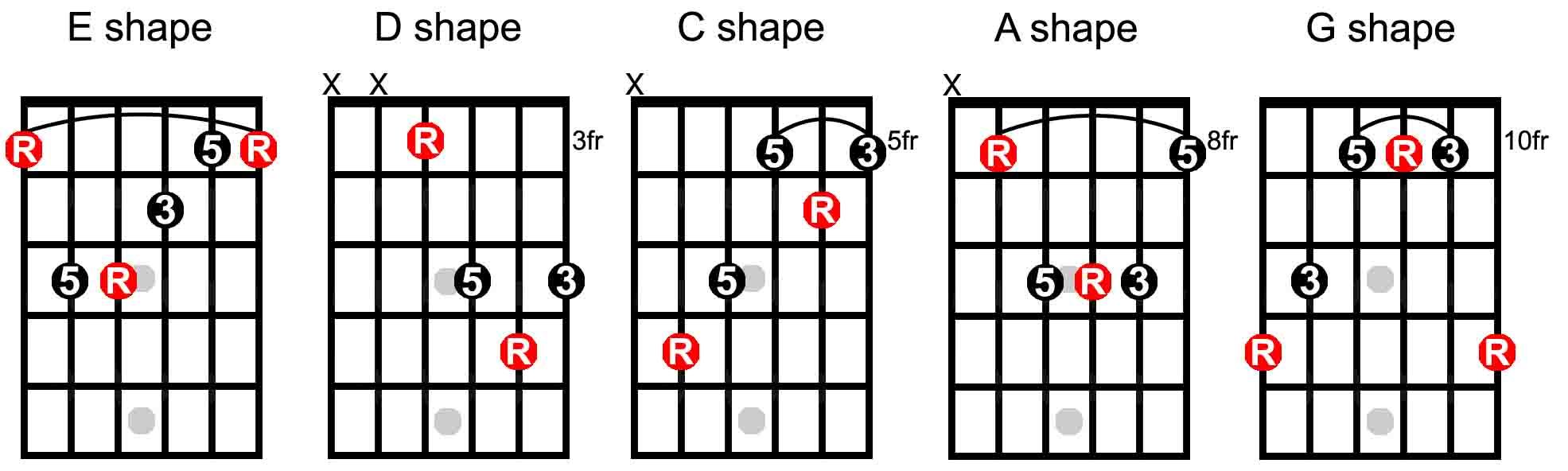 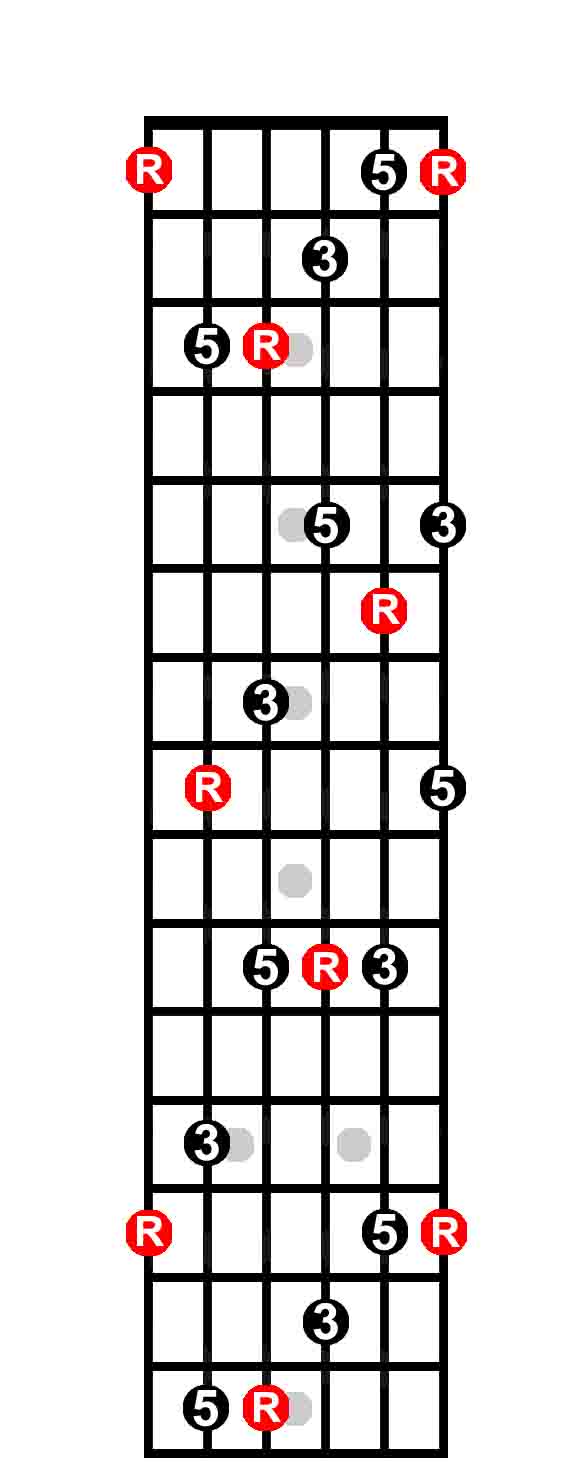 